A  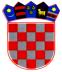                 REPUBLIKA HRVATSKA         MINISTARSTVO POLJOPRIVREDE              UPRAVA VETERINARSTVASLINAVKA I ŠAP (SIŠ) - OBRAZAC  ZA UZORKOVANJESvrha uzorkovanja (označiti):					Broj jedinice/objekta- Sumnja na SIŠ na novom području				(gdje je uzorak uzet)___________- Nova sumnja na SIŠ na zaraženom/ugroženom području		               		- Uzorkovanje prije premještanja      (navesti gdje se otprema)  __________________________            - Uzorkovanje prije ukidanja restrikcija      			- Uzorkovanje u kontaktnom dvorištu ............. ...................      Komentari: ______________________________________________________________________________________________________________________________________________________________________________________________________________________________ Potpis ovlaštene osobe koja je uzela uzorak: _______________________________________________Datum: __________________________Datum uzorkovanja: ____________________    Naziv objekta: ______________________________________Posjednik životinja:________________________Adresa:____________________Telefon: _______________Mjesto:____________________Općina:________________Županija:_________________________________   Vlasnik životinja:________________________Adresa:_____________________Telefon:__________________Veterinar koji je obavio uzorkovanje:____________________________________________________________Ovlaštena veterinarska organizacija:___________________________________Telefon:__________________Veterinar koji je poslao uzorke u HVI___________________________________________________________Datum slanja uzoraka________________________________________________________________________PODACI O IZBIJANJU BOLESTIPODACI O IZBIJANJU BOLESTIPODACI O IZBIJANJU BOLESTIPODACI O IZBIJANJU BOLESTIPODACI O IZBIJANJU BOLESTIPODACI O IZBIJANJU BOLESTIPODACI O IZBIJANJU BOLESTIPODACI O IZBIJANJU BOLESTIPODACI O IZBIJANJU BOLESTIPODACI O IZBIJANJU BOLESTIPODACI O IZBIJANJU BOLESTIPODACI O IZBIJANJU BOLESTIVrsta PasminaSpol Broj životinjaBroj životinjaBroj životinjaBroj životinjaStarost životinjaStarost životinjaStarost životinjaStarost životinjaStarost životinjaU izbijanjuzaraženihmrtvihzaklanih0-6 mj0,6-1-2->3gGovedo Svinje Ovce Koze DrugoPODACI O UZORCIMAPODACI O UZORCIMAPODACI O UZORCIMAPODACI O UZORCIMAPODACI O UZORCIMAPODACI O UZORCIMAPODACI O UZORCIMAPODACI O UZORCIMAPODACI O UZORCIMAPODACI O UZORCIMAPODACI O UZORCIMAPODACI O UZORCIMAEpitelno tkivo □                Vezikularna tekućina □               Serum   □             Drugo………………Epitelno tkivo □                Vezikularna tekućina □               Serum   □             Drugo………………Epitelno tkivo □                Vezikularna tekućina □               Serum   □             Drugo………………Epitelno tkivo □                Vezikularna tekućina □               Serum   □             Drugo………………Epitelno tkivo □                Vezikularna tekućina □               Serum   □             Drugo………………Epitelno tkivo □                Vezikularna tekućina □               Serum   □             Drugo………………Epitelno tkivo □                Vezikularna tekućina □               Serum   □             Drugo………………Epitelno tkivo □                Vezikularna tekućina □               Serum   □             Drugo………………Epitelno tkivo □                Vezikularna tekućina □               Serum   □             Drugo………………Epitelno tkivo □                Vezikularna tekućina □               Serum   □             Drugo………………Epitelno tkivo □                Vezikularna tekućina □               Serum   □             Drugo………………Epitelno tkivo □                Vezikularna tekućina □               Serum   □             Drugo………………Broj uzorkovanih životinja:Broj uzorkovanih životinja:Broj uzorkovanih životinja:Broj uzorkovanih životinja:Broj uzorkovanih životinja:Broj uzorkovanih životinja:Broj uzorkovanih životinja:Broj uzorkovanih životinja:Broj uzorkovanih životinja:Broj uzorkovanih životinja:Broj uzorkovanih životinja:Broj uzorkovanih životinja:Ukupan broj uzoraka:Ukupan broj uzoraka:Ukupan broj uzoraka:Ukupan broj uzoraka:Ukupan broj uzoraka:Ukupan broj uzoraka:Ukupan broj uzoraka:Ukupan broj uzoraka:Ukupan broj uzoraka:Ukupan broj uzoraka:Ukupan broj uzoraka:Ukupan broj uzoraka:Datum prikupljanja uzoraka:Datum prikupljanja uzoraka:Datum prikupljanja uzoraka:Datum prikupljanja uzoraka:Datum prikupljanja uzoraka:Datum prikupljanja uzoraka:Datum prikupljanja uzoraka:Datum prikupljanja uzoraka:Datum prikupljanja uzoraka:Datum prikupljanja uzoraka:Datum prikupljanja uzoraka:Datum prikupljanja uzoraka: